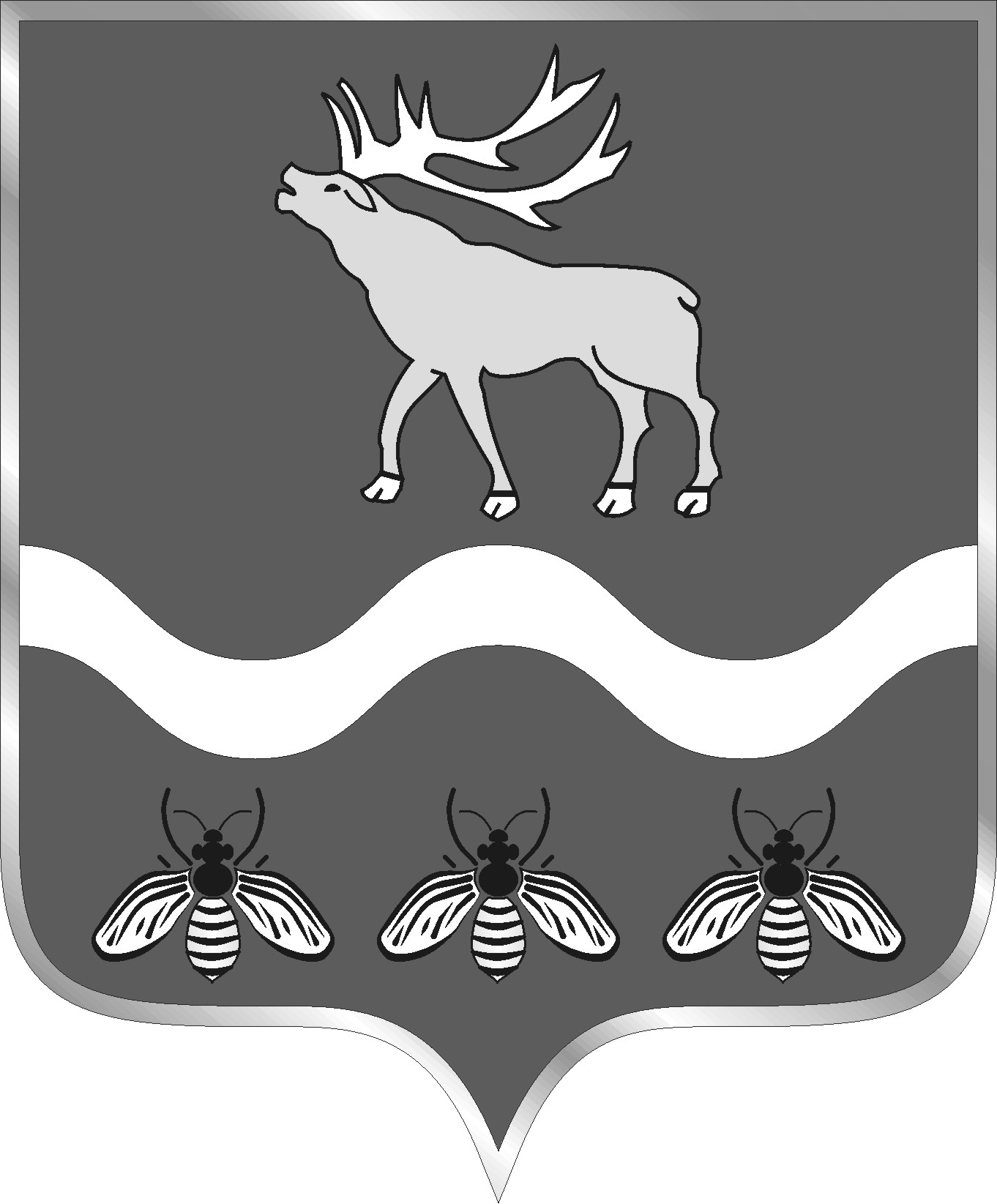 АДМИНИСТРАЦИЯНОВОСЫСОЕВСКОГО СЕЛЬСКОГО ПОСЕЛЕНИЯЯКОВЛЕВСКИЙ МУНИЦИПАЛЬНЫЙ РАЙОНПРИМОРСКИЙ КРАЙПОСТАНОВЛЕНИЕ       14 января 2019 года		      с. Новосысоевка				№ 3 	«О назначении публичных слушаний  по обсуждению проекта постановления администрации Новосысоевского сельского поселения  «О внесении изменений и дополнений в МУНИЦИПАЛЬНУЮ  ПРОГРАММУ«ФОРМИРОВАНИЕ СОВРЕМЕННОЙ ГОРОДСКОЙ СРЕДЫ НОВОСЫСОЕВСКОГО СЕЛЬСКОГО ПОСЕЛЕНИЯ» НА 2018 – 2022  ГОДЫ»    В целях обсуждения вопросов, имеющих особую общественную значимость, в соответствии с Федеральным Законом от 06.10.2003 № 131-ФЗ «Об общих принципах организации местного самоуправления в Российской Федерации», Постановлением Администрации Приморского края от 31.08.2017 № 356-па «Об утверждении государственной программы Приморского края «Формирование современной городской среды муниципальных образований Приморского края» на 2018-2022 годы»,  Положением об организации и проведении общественных обсуждений или публичных слушаний по вопросам благоустройства на территории Новосысоевского сельского поселения в Новосысоевском сельском поселении, принятым решением муниципального комитета Новосысоевского сельского поселения № 126-НПА от 15 июня 2018 года, руководствуясь Уставом Новосысоевского сельского поселения,ПОСТАНОВЛЯЕТ:1. Назначить по инициативе Главы Новосысоевского сельского поселения публичные слушания по  проекту постановления администрации Новосысоевского сельского поселения  «О внесении изменений и дополнений в МУНИЦИПАЛЬНУЮ  ПРОГРАММУ «ФОРМИРОВАНИЕ СОВРЕМЕННОЙ ГОРОДСКОЙ СРЕДЫ НОВОСЫСОЕВСКОГО СЕЛЬСКОГО ПОСЕЛЕНИЯ» НА 2018 – 2022  ГОДЫ» на 12 февраля 2019 года (приложение 1).Определить место проведения публичных слушаний - здание администрации Новосысоевского сельского поселения время проведения  - 11 часов. 2. Установить, что предложения от граждан и юридических лиц принимаются Главой Новосысоевского сельского поселения в письменном виде по адресу: с. Новосысоевка, ул. Кооперативная, 20А со дня  опубликования по 11 февраля 2019 года.3. Определить, что право участвовать в публичных слушаниях имеют граждане, обладающие избирательным правом, проживающие на территории Новосысоевского сельского поселения, и представители организаций, учреждений, расположенных на территории Новосысоевского сельского поселения.4. Сформировать организационный комитет по учету и обработке замечаний и предложений по проекту постановления администрации Новосысоевского сельского поселения  «О внесении изменений и дополнений в МУНИЦИПАЛЬНУЮ  ПРОГРАММУ «ФОРМИРОВАНИЕ СОВРЕМЕННОЙ ГОРОДСКОЙ СРЕДЫ НОВОСЫСОЕВСКОГО СЕЛЬСКОГО ПОСЕЛЕНИЯ» НА 2018 – 2022  ГОДЫ» поступающих от населения и общественных организаций в составе семь человек, председатель оргкомитета Новосысоевского сельского поселения Лутченко А.В. – Глава Новосысоевского сельского поселения (приложение 2). 5.Разместить объявления  о времени, месте, порядке подачи замечаний и предложений по проекту  постановления администрации Новосысоевскогосельского поселения  «О внесении изменений и дополнений в МУНИЦИПАЛЬНУЮ  ПРОГРАММУ «ФОРМИРОВАНИЕ СОВРЕМЕННОЙ ГОРОДСКОЙ СРЕДЫ НОВОСЫСОЕВСКОГО СЕЛЬСКОГО ПОСЕЛЕНИЯ» НА 2018 – 2022  ГОДЫ» для ознакомления жителей поселения, в организациях и предприятиях, библиотеке, МКУКС «КДЦ» и иных общественных местах, расположенных на территории Новосысоевского сельского поселения, а также на сайте администрации поселения http://новосысоевское.рф/ с 15 января 2019 года (приложение 4).6.  Настоящее постановление вступает в силу со дня его принятия.Приложение 1к Постановлению администрации Новосысоевского сельского поселения№ 3 от 14.01.2019 годаАДМИНИСТРАЦИЯНОВОСЫСОЕВСКОГО СЕЛЬСКОГО ПОСЕЛЕНИЯЯКОВЛЕВСКИЙ МУНИЦИПАЛЬНЫЙ РАЙОНПРИМОРСКИЙ КРАЙПроект ПОСТАНОВЛЕНИЕ             2019 года		      с. Новосысоевка				№  НПА 	 «О внесении изменений и дополнений в МУНИЦИПАЛЬНУЮ ПРОГРАММУ «ФОРМИРОВАНИЕ СОВРЕМЕННОЙ ГОРОДСКОЙ СРЕДЫ НОВОСЫСОЕВСКОГО СЕЛЬСКОГО ПОСЕЛЕНИЯ» НА 2018 – 2022  ГОДЫ»     В соответствии с Федеральным Законом от 06.10.2003 № 131-ФЗ «Об общих принципах организации местного самоуправления в Российской Федерации», Постановлением Администрации Приморского края от 31.08.2017 № 356-па «Об утверждении государственной программы Приморского края «Формирование современной городской среды муниципальных образований Приморского края» на 2018-2022 годы»,  руководствуясь Уставом Новосысоевского сельского поселения,ПОСТАНОВЛЯЕТ:1. Внести в МУНИЦИПАЛЬНУЮ ПРОГРАММУ «ФОРМИРОВАНИЕ СОВРЕМЕННОЙ ГОРОДСКОЙ СРЕДЫ НОВОСЫСОЕВСКОГО СЕЛЬСКОГО ПОСЕЛЕНИЯ» НА 2018 – 2022  ГОДЫ», утвержденную постановлением администрации Новосысоевского сельского поселения от 08.09.2017  № 46-НПА следующие изменения и дополнения: 1) в преамбуле, в приложении и по тексту постановления и  Программы слова «2018-2022» заменить словами « 2018-2024»; 2) в Паспорте муниципальной программы: -  раздел  «Структура муниципальной программы» дополнить абзацем следующего содержания:«- Подпрограмма «Благоустройство территорий детских и спортивных площадок на территории Новосыосевского сельского поселения на  2019-2024 годы»;- раздел «Характеристика программных мероприятий» дополнить  абзацем следующего содержания:« - формирование «обустройство детских и спортивных площадок»»;   3) В паспорт Программы добавить раздел  «Подпрограмма «Благоустройство территорий детских и спортивных площадок» в следующего содержания:Подпрограмма«Благоустройство территорий детских и спортивных площадок на 2019-2024 годы»ПАСПОРТ ПОДПРОГРАММЫ   2. Настоящее постановление подлежит опубликованию в печатном общественно-информационном издании Новосысоевского сельского поселения «Новости поселения» и размещению на официальном сайте Новосысоевского сельского поселения.Приложение 2к Постановлению администрации Новосысоевского сельского поселения№ 3 от 14.01.2019 годаСостав организационного комитетаПредседатель  оргкомитета – Лутченко А.В. , глава Новосысоевского сельского поселения.Секретарь – Бабюк Н.Ю. , главный специалист Администрации Новосысоевского сельского поселения.Член оргкомитета – Головина О.В.., главный специалист Администрации Новосысоевского сельского поселения.Член оргкомитета – Анищенко И.В., директор МКУКС «КДЦ» Новосысоевского сельского поселения.Член оргкомитета – Щербаков В.И., депутат муниципального комитета Новосысоевского сельского поселения.Член оргкомитета –  Стасюк Д.А., депутат муниципального комитета Новосысоевского сельского поселения.Член оргкомитета – Пьянков М.К., председатель общественного комитета с.Новосысоевка.Приложение  3УВАЖАЕМЫЕ    ГРАЖДАНЕ!В соответствии с Постановлением Главы Новосысоевского сельского поселения (№ 3 от 14 января 2019 года), 12 февраля 2019 года в 11 часов, в здании Администрации Новосысоевского сельского поселения по адресу: с. Новосысоевка, ул. Кооперативная 20А, проводятся публичные слушания по обсуждению проекта постановления о внесении изменения в МУНИЦИПАЛЬНУЮ ПРОГРАММУ «ФОРМИРОВАНИЕ СОВРЕМЕННОЙ ГОРОДСКОЙ СРЕДЫ НОВОСЫСОЕВСКОГО СЕЛЬСКОГО ПОСЕЛЕНИЯ» НА 2018 – 2022  ГОДЫ», утвержденную постановлением администрации Новосысоевского сельского поселения от 08.09.2017  № 46-НПА С проектом постановления Вы можете ознакомиться на сайте администрации поселения http://новосысоевское.рф/, а также в Администрации поселения, в библиотеке, МКУКС «КДЦ» с. Новосысоевка.	Ваши предложения по проекту постановления принимаются в письменном виде по адресу  Администрация Новосысоевского сельского поселения (с.Новосысоевка, ул. Кооперативная 20а) Главой поселения или главным специалистом в рабочие дни с 9.00 до 13.00 и с 14.00 до 17.00., тел. 94-3-33 до 11 февраля 2019 года.	                                  Администрация поселенияГлаваА.В. ЛУТЧЕНКО Новосысоевского сельского поселенияподписьрасшифровка подписиНаименование  подпрограммы «Благоустройство территорий детских и спортивных площадок на 2019-2024 годы» (далее  подпрограмма) Ответственный исполнительАдминистрация Новосысоевского сельского поселения    Цели и задачи подпрограммыЦель Программы:-  повышение уровня комфортности жизнедеятельности граждан посредством благоустройства  территорий;Задачи  Программы:-благоустройство территорий детских и спортивных площадок Новосысоевского сельского поселения: Показатели подпрограммы - количество благоустроенных детских и спортивных площадок, ед;Сроки реализации ПрограммыРеализация Программы – 2019 -2024 годы            Характеристика программных мероприятийБлагоустройство территорий детских и спортивных площадокОбъемы и источники финансированияподпрограммыОбъем финансирования мероприятий  подпрограммы за счет краевого бюджета      в 2019 году –           1 200,00 тыс. рублей, - краевой бюджет -   1 200,00 тыс. рублей          ;в 2020 году –             00,00 тыс. рублей;  - краевой бюджет -  00,00 тыс. рублей;;в 2021 году –-           00,00 тыс. рублей;- краевой бюджет -    00,00 тыс. рублей;в 2022 году -              00,00 тыс. рублей;- краевой бюджет-      00,00 тыс. рублей;в 2023 году –              00,0 тыс. рублей,- краевой бюджет-      0,00 тыс. рублей;.в 2024 году –              00,0 тыс. рублей, - краевой бюджет-      0,00 тыс. рублей;Показатели эффективности расходования бюджетных средствОсвоение выделенных бюджетных средств в полном объеме при 100% выполнении плановых мероприятий подпрограммы.     ГлаваА.В. ЛУТЧЕНКО Новосысоевского сельского поселенияподписьрасшифровка подписи